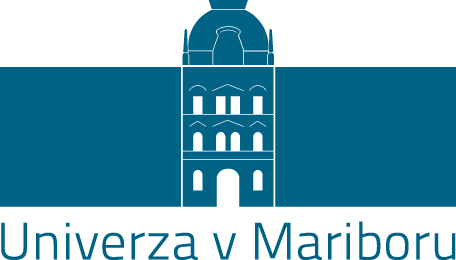 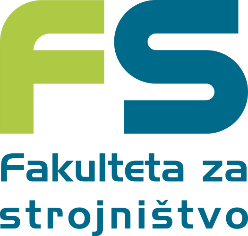 NASLOV SEMINARSKE NALOGESeminarska nalogaMaribor, mesec LETOŠtudijski program:univerzitetni študijski program 1. stopnjeStrojništvoSmer:<ime smeri študijskega programa>Študent(ka):Ime in PRIIMEKŠtudent(ka):Ime in PRIIMEKŠtudent(ka):Ime in PRIIMEKŠtudent(ka):Ime in PRIIMEKŠtudent(ka):Ime in PRIIMEK